Источник публикацииОфициальный интернет-портал правовой информации http://pravo.gov.ru, 02.06.2022,"Собрание законодательства РФ", 06.06.2022, N 23, ст. 3835Примечание к документуНачало действия документа - 01.09.2022.Срок действия документа ограничен 1 сентября 2028 года.Название документаПостановление Правительства РФ от 02.06.2022 N 1009"Об аттестации экспертов в области промышленной безопасности"(вместе с "Положением об аттестации экспертов в области промышленной безопасности")ПРАВИТЕЛЬСТВО РОССИЙСКОЙ ФЕДЕРАЦИИПОСТАНОВЛЕНИЕот 2 июня 2022 г. N 1009ОБ АТТЕСТАЦИИ ЭКСПЕРТОВ В ОБЛАСТИ ПРОМЫШЛЕННОЙ БЕЗОПАСНОСТИВ соответствии со статьей 1 Федерального закона "О промышленной безопасности опасных производственных объектов" Правительство Российской Федерации постановляет:1. Утвердить прилагаемое Положение об аттестации экспертов в области промышленной безопасности.2. Признать утратившими силу:постановление Правительства Российской Федерации от 28 мая 2015 г. N 509 "Об аттестации экспертов в области промышленной безопасности" (Собрание законодательства Российской Федерации, 2015, N 23, ст. 3313);пункт 42 изменений, которые вносятся в акты Правительства Российской Федерации в связи с принятием Федерального закона "О внесении изменений в Трудовой кодекс Российской Федерации в части формирования сведений о трудовой деятельности в электронном виде", утвержденных постановлением Правительства Российской Федерации от 10 июля 2020 г. N 1017 "О внесении изменений в некоторые акты Правительства Российской Федерации в связи с принятием Федерального закона "О внесении изменений в Трудовой кодекс Российской Федерации в части формирования сведений о трудовой деятельности в электронном виде" (Собрание законодательства Российской Федерации, 2020, N 30, ст. 4898).3. Реализация полномочий, предусмотренных настоящим постановлением, осуществляется федеральными органами исполнительной власти в пределах установленной Правительством Российской Федерации предельной численности работников федеральных органов исполнительной власти и бюджетных ассигнований, предусмотренных указанным органам в федеральном бюджете на руководство и управление в сфере установленных функций.4. Настоящее постановление вступает в силу с 1 сентября 2022 г. и действует до 1 сентября 2028 г.Председатель ПравительстваРоссийской ФедерацииМ.МИШУСТИНУтвержденопостановлением ПравительстваРоссийской Федерацииот 2 июня 2022 г. N 1009ПОЛОЖЕНИЕОБ АТТЕСТАЦИИ ЭКСПЕРТОВ В ОБЛАСТИ ПРОМЫШЛЕННОЙ БЕЗОПАСНОСТИ1. Настоящее Положение устанавливает порядок проведения аттестации экспертов в области промышленной безопасности (далее - аттестация).2. Аттестация проводится Федеральной службой по экологическому, технологическому и атомному надзору.3. Аттестация проводится в отношении физических лиц (далее - заявители) для подтверждения их соответствия требованиям, предъявляемым к экспертам в области промышленной безопасности (далее - эксперты), установленным федеральными нормами и правилами в области промышленной безопасности.4. Эксперты аттестуются по областям аттестации, определяемым путем соотнесения видов объектов экспертизы промышленной безопасности и типовых наименований опасных производственных объектов. Виды объектов экспертизы промышленной безопасности определяются в соответствии с пунктом 1 статьи 13 Федерального закона "О промышленной безопасности опасных производственных объектов". Для определения областей аттестации применяются следующие типовые наименования опасных производственных объектов:опасные производственные объекты угольной, сланцевой и торфяной промышленности;опасные производственные объекты горнорудной и нерудной промышленности;опасные производственные объекты, на которых получаются промышленные вещества, используются, хранятся, транспортируются и уничтожаются взрывчатые материалы промышленного назначения;опасные производственные объекты, на которых получаются, используются, перерабатываются, хранятся, уничтожаются (утилизируются) и транспортируются взрывчатые вещества и материалы, в том числе инициирующие и бризантные взрывчатые вещества, пороха, ракетные топлива и их компоненты, а также взрывчатые и пиротехнические составы и изделия, их содержащие, боеприпасы, за исключением промышленных взрывчатых материалов;опасные производственные объекты нефтегазодобывающего комплекса;опасные производственные объекты магистрального трубопроводного транспорта;опасные производственные объекты геологоразведочных и геофизических работ при разработке месторождений;опасные производственные объекты химической, нефтехимической и нефтеперерабатывающей промышленности, а также других взрывопожароопасных и вредных производств;опасные производственные объекты нефтепродуктообеспечения;химически опасные производственные объекты систем водоподготовки;опасные производственные объекты пищевой и масложировой промышленности;опасные производственные объекты газоснабжения;опасные производственные объекты тепло- и электроэнергетики, другие опасные производственные объекты, использующие оборудование, работающее под давлением более 0,07 МПа или при температуре нагрева воды более 115 °C;опасные производственные объекты металлургической промышленности и опасные производственные объекты производства черных и цветных металлов;опасные производственные объекты, на которых используются грузовые подвесные канатные дороги;опасные производственные объекты, на которых используются пассажирские канатные дороги и фуникулеры;опасные производственные объекты, на которых используются эскалаторы в метрополитенах;опасные производственные объекты, на которых используются стационарно установленные грузоподъемные механизмы;опасные производственные объекты хранения, переработки и использования растительного сырья.5. Областям аттестации экспертов присваиваются буквенно-цифровые обозначения, которые публикуются на официальном сайте Федеральной службы по экологическому, технологическому и атомному надзору в информационно-телекоммуникационной сети "Интернет" (далее - сеть "Интернет").6. В зависимости от классов опасности опасных производственных объектов, в отношении которых проводится экспертиза промышленной безопасности, устанавливаются следующие категории экспертов:а) первая категория с правом проведения экспертизы в отношении опасных производственных объектов I, II, III и IV классов опасности;б) вторая категория с правом проведения экспертизы в отношении опасных производственных объектов II, III и IV классов опасности;в) третья категория с правом проведения экспертизы в отношении опасных производственных объектов III и IV классов опасности.7. Аттестация включает:а) проверку достоверности сведений, представленных заявителем;б) квалификационный экзамен для подтверждения наличия у заявителя специальных знаний, необходимых для проведения экспертизы промышленной безопасности (далее - квалификационный экзамен).8. Для прохождения аттестации заявитель представляет в Федеральную службу по экологическому, технологическому и атомному надзору заявление об аттестации, а также следующие сведения:а) фамилия, имя, отчество (при наличии);б) число, месяц, год и место рождения;в) страховой номер индивидуального лицевого счета;г) сведения о документе, удостоверяющем личность;д) адрес места жительства;е) контактный номер телефона;ж) адрес электронной почты;з) область аттестации эксперта;и) категория эксперта;к) реквизиты экспертных заключений (регистрационные номера из государственного реестра заключений экспертизы промышленной безопасности), в подготовке которых принимал участие заявитель, претендующий на получение первой и второй категорий;л) сведения об образовании;м) сведения о трудовой деятельности, подтверждающие соответствие заявителя требованиям, установленным федеральными нормами и правилами в области промышленной безопасности;н) согласие на обработку персональных данных.9. Заявление об аттестации и сведения, указанные в пункте 8 настоящего Положения, представляются заявителем в Федеральную службу по экологическому, технологическому и атомному надзору в виде электронного документа, подписанного усиленной неквалифицированной электронной подписью, сертификат ключа проверки которой создан и используется в инфраструктуре, обеспечивающей информационно-технологическое взаимодействие информационных систем, используемых для предоставления государственных и муниципальных услуг и исполнения государственных и муниципальных функций, посредством федеральной государственной информационной системы "Единый портал государственных и муниципальных услуг (функций)" (далее - единый портал).10. В течение 5 рабочих дней со дня поступления заявления об аттестации проводится проверка достоверности сведений, указанных в пункте 8 настоящего Положения, по результатам которой принимается решение о допуске или отказе в допуске заявителя к прохождению квалификационного экзамена.11. Основаниями для принятия решения об отказе в аттестации являются:а) несоответствие заявителя требованиям, установленным федеральными нормами и правилами в области промышленной безопасности;б) представление сведений, указанных в пункте 8 настоящего Положения, не в полном объеме или представление сведений, достоверность которых не подтвердилась.12. Федеральная служба по экологическому, технологическому и атомному надзору уведомляет заявителя о принятом решении в день принятия соответствующего решения посредством направления уведомления в форме электронного документа, подписанного простой электронной подписью, посредством единого портала.13. Уведомление Федеральной службы по экологическому, технологическому и атомному надзору о допуске заявителя к прохождению квалификационного экзамена содержит информацию о принятом решении, фамилию, имя и отчество (при наличии) заявителя, информацию о дате, времени и месте проведения квалификационного экзамена.14. В случае если заявитель не может пройти в установленный срок квалификационный экзамен по причине наступления обстоятельств непреодолимой силы, препятствующих присутствию заявителя при проведении квалификационного экзамена (военные действия, катастрофа, стихийное бедствие, крупная авария, эпидемия и другие чрезвычайные обстоятельства, болезнь заявителя и его близких родственников, его участие в судебном процессе или исполнение судебных решений), ему предоставляется возможность по его заявлению, оформленному в виде электронного документа, подписанного усиленной неквалифицированной электронной подписью посредством единого портала, сдать квалификационный экзамен в иное время, но не позднее 20 рабочих дней со дня, установленного для проведения квалификационного экзамена.Заявление о невозможности прохождения в установленный срок квалификационного экзамена представляется в Федеральную службу по экологическому, технологическому и атомному надзору не позднее 2 рабочих дней до дня прохождения квалификационного экзамена, указанного в уведомлении о допуске к квалификационному экзамену. При этом заявителю не позднее следующего дня после получения заявления о невозможности прибытия для прохождения квалификационного экзамена направляется новое уведомление о допуске к прохождению квалификационного экзамена с указанием даты, времени и места его проведения.15. Квалификационный экзамен проводится в срок, не превышающий 20 рабочих дней со дня направления уведомления о допуске заявителя к прохождению квалификационного экзамена, за исключением случаев, предусмотренных пунктом 14 настоящего Положения.16. Квалификационный экзамен проводится аттестационной комиссией Федеральной службы по экологическому, технологическому и атомному надзору для аттестации экспертов (далее - аттестационная комиссия). Аттестационная комиссия действует на основании положения об аттестационной комиссии, утверждаемого Федеральной службой по экологическому, технологическому и атомному надзору. Результат проведения квалификационного экзамена оформляется протоколом заседания аттестационной комиссии.Аттестационная комиссия формируется из государственных гражданских служащих центрального аппарата Федеральной службы по экологическому, технологическому и атомному надзору, представителей организаций, находящихся в ведении Федеральной службы по экологическому, технологическому и атомному надзору, организаций, осуществляющих деятельность в области промышленной безопасности, научных, научно-исследовательских организаций, организаций высшего образования. В состав аттестационной комиссии не могут быть включены эксперты, руководители и работники организаций, проводящие экспертизу промышленной безопасности. Количество государственных гражданских служащих центрального аппарата Федеральной службы по экологическому, технологическому и атомному надзору в аттестационной комиссии должно составлять не менее 75 процентов от ее состава.17. Квалификационный экзамен проводится в форме компьютерного тестирования, решения ситуационных задач, устного собеседования. Устное собеседование проводится с заявителями, претендующими на прохождение аттестации первой или второй категории. Устное собеседование проводится с применением средств видео- и аудиофиксации. В ходе квалификационного экзамена заявителю запрещается пользоваться нормативными правовыми актами Российской Федерации, учебной, справочной и методической литературой, письменными заметками, средствами мобильной связи и иными техническими средствами хранения и передачи информации.18. Федеральная служба по экологическому, технологическому и атомному надзору вправе принять решение о проведении квалификационного экзамена с использованием дистанционных технологий, обеспечивающих идентификацию личности и контроль условий прохождения аттестации.19. Вопросы компьютерного тестирования и перечень условий типовых ситуационных задач публикуются на официальном сайте Федеральной службы по экологическому, технологическому и атомному надзору в сети "Интернет".20. Перед началом квалификационного экзамена заявитель, допущенный к прохождению квалификационного экзамена, предъявляет паспорт гражданина Российской Федерации либо иной документ, удостоверяющий личность. Заявитель, не имеющий при себе паспорта гражданина Российской Федерации или иного документа, удостоверяющего его личность, либо опоздавший к началу квалификационного экзамена, не допускается к его прохождению.21. Заявителю в ходе компьютерного тестирования необходимо ответить на двести вопросов по заявленной области аттестации, отобранных аппаратно-программным комплексом из базы вопросов по соответствующей области аттестации методом случайной выборки. В ходе компьютерного тестирования заявителю необходимо выбрать один правильный ответ на каждый вопрос из нескольких предложенных вариантов. Время прохождения компьютерного тестирования составляет 2 часа 30 минут (150 минут). Заявитель может завершить компьютерное тестирование досрочно.22. Результат компьютерного тестирования признается положительным, если заявитель, претендующий на прохождение аттестации:эксперта первой категории, ответил верно не менее чем на сто девяносто вопросов;эксперта второй категории, ответил верно не менее чем на сто восемьдесят вопросов;эксперта третьей категории, ответил верно не менее чем на сто семьдесят вопросов.В остальных случаях результат компьютерного тестирования признается неудовлетворительным.23. По окончании компьютерного тестирования в автоматическом режиме формируется и распечатывается индивидуальный лист компьютерного тестирования заявителя. Заявитель ознакомляется с листом компьютерного тестирования под роспись.24. Заявитель с неудовлетворительным результатом компьютерного тестирования не допускается к решению ситуационных задач, результат прохождения квалификационного экзамена признается неудовлетворительным, о чем делается отметка в протоколе заседания аттестационной комиссии.25. При положительном результате компьютерного тестирования заявитель допускается к решению ситуационных задач. Заявителю предлагаются к решению четыре ситуационные задачи по заявленной области аттестации. Время решения ситуационных задач составляет 3 часа (180 минут). Заявитель может завершить решение досрочно.26. С помощью аппаратно-программного комплекса методом случайной выборки для заявителя формируется набор из четырех ситуационных задач в соответствии с областью аттестации заявителя.27. Решение ситуационных задач должно быть оформлено разборчивым почерком на русском языке, на листах формата A4 с проставлением подписи заявителя, даты, времени и идентификатора задачи на каждом листе.28. Аттестационная комиссия проверяет правильность решения ситуационных задач в течение 1 рабочего дня.29. Результат решения ситуационных задач признается положительным, если заявитель, претендующий на прохождение аттестации:эксперта первой категории, решил верно четыре задачи;эксперта второй категории, решил верно не менее трех задач;эксперта третьей категории, решил верно не менее двух задач.В остальных случаях результат решения ситуационных задач признается неудовлетворительным.Заявитель, претендующий на прохождение аттестации эксперта первой категории (с учетом результата компьютерного тестирования), решивший верно три задачи, допускается к третьему этапу (собеседованию) с возможностью присвоения ему второй категории.Заявитель, претендующий на прохождение аттестации эксперта первой или второй категории, решивший верно две задачи, вправе в течение 3 рабочих дней со дня объявления результатов решения ситуационных задач обратиться с заявлением о присвоении ему третьей категории.30. Заявителю, претендующему на прохождение аттестации эксперта первой или второй категории и получившему положительный результат решения ситуационных задач, назначается дата устного собеседования.По заявлению заявителя при наличии технической возможности устное собеседование может проводиться с использованием систем видео-конференц-связи с учетом соблюдения требований законодательства Российской Федерации в сфере защиты персональных данных.31. В ходе устного собеседования члены аттестационной комиссии задают заявителю 5 вопросов на знание нормативных правовых актов Российской Федерации в области промышленной безопасности, средств измерений и оборудования, а также методов технического диагностирования, неразрушающего и разрушающего контроля технических устройств, обследования зданий и сооружений, оценки риска аварии на опасном производственном объекте и связанных с ней угроз негативных последствий.32. Проведение устного собеседования фиксируется посредством видео- и аудиозаписи, которые хранятся в Федеральной службе по экологическому, технологическому и атомному надзору в электронном виде в течение 5 лет со дня проведения собеседования.33. Аттестационная комиссия принимает решение большинством голосов из расчета один член аттестационной комиссии - один голос. При равенстве голосов голос председателя (заместителя председателя - в случае отсутствия председателя) аттестационной комиссии является решающим.34. Результат проведения квалификационного экзамена оформляется протоколом заседания аттестационной комиссии.35. Для заявителя, претендующего на получение аттестации эксперта третьей категории, результаты проведения квалификационного экзамена оформляются протоколом заседания аттестационной комиссии после компьютерного тестирования и решения ситуационных задач.36. На основании протокола заседания аттестационной комиссии Федеральная служба по экологическому, технологическому и атомному надзору принимает одно из следующих решений:а) об аттестации заявителя в соответствующей области аттестации и присвоении ему одной из следующих категорий эксперта:эксперт первой категории с правом проведения экспертизы в отношении опасных производственных объектов I, II, III и IV классов опасности;эксперт второй категории с правом проведения экспертизы в отношении опасных производственных объектов II, III и IV классов опасности;эксперт третьей категории с правом проведения экспертизы в отношении опасных производственных объектов III и IV классов опасности;б) об отказе в аттестации заявителя, если по результатам квалификационного экзамена выявлено несоответствие его знаний и навыков требованиям, предусмотренным пунктом 3 настоящего Положения.37. Решение об аттестации или решение об отказе в аттестации формируется не позднее 3 рабочих дней со дня проведения квалификационного экзамена.38. При отказе в аттестации в случае неудовлетворительного результата прохождения квалификационного экзамена заявитель уведомляется о принятом решении в течение одного рабочего дня со дня принятия соответствующего решения посредством направления уведомления в форме электронного документа, подписанного усиленной квалифицированной электронной подписью, посредством единого портала.39. Федеральная служба по экологическому, технологическому и атомному надзору в день принятия решения об аттестации заявителя вносит сведения об аттестации эксперта в реестр экспертов в области промышленной безопасности (далее - реестр экспертов). Подтверждением аттестации заявителя является запись об аттестации заявителя в реестре экспертов.Реестр экспертов размещается на официальном сайте Федеральной службы по экологическому, технологическому и атомному надзору в сети "Интернет". Сведения, содержащиеся в реестре экспертов, являются открытыми для ознакомления с ними органов государственной власти, органов местного самоуправления, юридических и физических лиц, за исключением сведений, относящихся к информации, доступ к которой ограничен в соответствии с законодательством Российской Федерации.40. Запись в реестре экспертов является квалификационным удостоверением эксперта и предоставляет специальное разрешение на право осуществления аттестуемой деятельности.41. После внесения сведений об аттестации эксперта в реестр экспертов Федеральная служба по экологическому, технологическому и атомному надзору направляет заявителю уведомление об аттестации в качестве эксперта и о внесении сведений об аттестации в реестр экспертов посредством единого портала в срок, не превышающий 3 рабочих дней.42. При поступлении в Федеральную службу по экологическому, технологическому и атомному надзору информации об изменении фамилии, имени или отчества (при наличии), реквизитов документа, удостоверяющего личность, аттестованного лица изменения в реестр аттестованных лиц вносятся в срок, не превышающий 3 рабочих дней.43. Эксперты подлежат очередной аттестации каждые 5 лет.Экспертам в автоматизированном режиме направляется уведомление об истечении срока действия аттестации и о формировании запроса на представление документов для аттестации за один месяц до истечения срока действия его аттестации посредством единого портала.44. По заявлению эксперта о предоставлении выписки из реестра экспертов, представленному в Федеральную службу по экологическому, технологическому и атомному надзору в виде электронного документа, подписанного усиленной неквалифицированной электронной подписью, сертификат ключа проверки которой создан и используется в инфраструктуре, обеспечивающей информационно-технологическое взаимодействие информационных систем, используемых для предоставления государственных и муниципальных услуг и исполнения государственных и муниципальных функций, посредством единого портала, Федеральной службой по экологическому, технологическому и атомному надзору предоставляется выписка из реестра.Выписка из реестра экспертов предоставляется в виде электронного документа, содержащего двухмерный штриховой код на адрес страницы в сети "Интернет", подписанного простой электронной подписью уполномоченного должностного лица, в течение 5 рабочих дней со дня получения заявления.45. Решение о прекращении действия аттестации и об исключении сведений о физическом лице из реестра экспертов принимается Федеральной службой по экологическому, технологическому и атомному надзору в следующих случаях:а) получение от эксперта заявления об отказе от продолжения деятельности в качестве эксперта в период действия аттестации, которое составляется в свободной форме и направляется в виде электронного документа, подписанного электронной подписью, посредством единого портала;б) поступление сведений о смерти эксперта, признании его в установленном порядке недееспособным или ограниченно дееспособным;в) получение удостоверенной работодателем копии приказа о прекращении трудового договора в связи с признанием эксперта полностью неспособным к трудовой деятельности в соответствии с медицинским заключением, выданным в порядке, установленном федеральными законами и иными нормативными правовыми актами Российской Федерации;г) вступление в законную силу решения о назначении в отношении эксперта уголовного или административного наказания за дачу заведомо ложного заключения экспертизы промышленной безопасности;д) поступление информации, подтверждающей факты представления аттестованным лицом подложных или заведомо ложных сведений;е) не прохождение экспертом очередной аттестации в установленный срок.46. Решение о прекращении действия аттестации и решение об исключении сведений о физическом лице из реестра экспертов в день принятия решений направляются физическому лицу, в отношении которого они приняты (за исключением решения, принятого в связи со смертью эксперта), в виде электронного документа, подписанного простой электронной подписью, посредством единого портала.Исключение сведений о физическом лице из реестра экспертов осуществляется Федеральной службой по экологическому, технологическому и атомному надзору в день принятия соответствующего решения.47. Физическое лицо, аттестованное в качестве эксперта, в отношении которого принято решение о прекращении действия аттестации по основаниям, указанным в подпунктах "г" и "д" пункта 45 настоящего Положения, вправе подать заявление об аттестации не ранее чем по истечении двух лет со дня принятия такого решения.48. Аттестационные материалы хранятся в Федеральной службе по экологическому, технологическому и атомному надзору в течение 6 лет после проведения аттестации в электронной форме.Решения об аттестации, об отказе в аттестации, о прекращении действия аттестации и об исключении сведений о физическом лице из реестра экспертов могут быть обжалованы заявителями (экспертами) в судебном порядке, а также в досудебном порядке в соответствии с законодательством Российской Федерации об организации предоставления государственных и муниципальных услуг.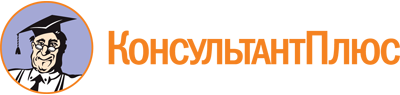 Постановление Правительства РФ от 02.06.2022 N 1009
"Об аттестации экспертов в области промышленной безопасности"
(вместе с "Положением об аттестации экспертов в области промышленной безопасности")Документ предоставлен КонсультантПлюс

www.consultant.ru

Дата сохранения: 19.09.2022
 